Materiál k rozdání: Stanovení poslání, vize a hodnot  Představte si, že jste založili novou společnost/organizaci. 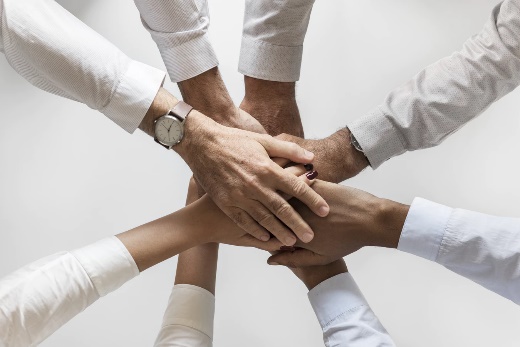 Připravte si POPIS VAŠEHO POSLÁNÍ.Jak si myslíte, že lze nejefektivněji vystihnout klíčový záměr vaší společnosti nebo organizace?Připravte si POPIS VAŠÍ VIZE.Pokud by vaše podnikání bylo vším, o čem jste kdy snili, o co by se jednalo?Navrhněte (a pokud je to možné, krátce popište) vaše tři KLÍČOVÉ HODNOTY.Co je podstatou vaší společnosti nebo organizace - její principy, přesvědčení, filozofie? Která klíčová slova by byla nejvhodnější pro popis těchto hodnot?Připravte se prosím na to, prezentovat svou práci před vašimi spolužáky!